Mini Relay Stars at JK2022! Congratulations to Charlie, Penny, Joby and Alfie - AIRE’s first mini relay team for a few years! On Easter Monday the JK2022 relays were held at Caerwent Barracks near Chepstow. Amazingly the sun was still shining when Charlie stood on the start line of the junior mini relay at 10 am – Memories of Joe Woodley and Gemma King racing on the same area 15 years earlier …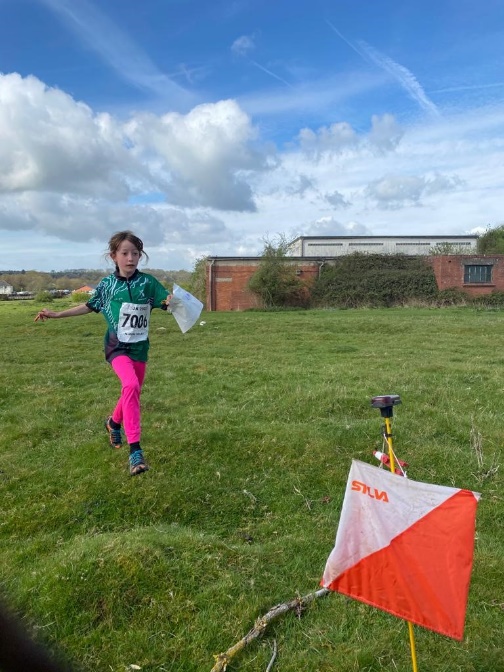 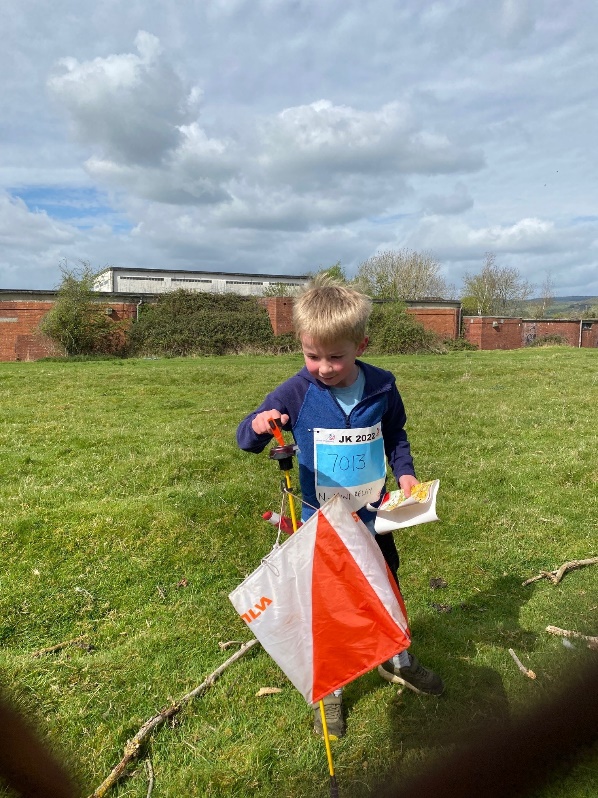 We must have had the youngest team in the race (all well under 10). Many other teams had juniors up to 12 years old.  We were also the only team with 2 runners on last leg as Alfie was super keen to compete too! It was exciting to watch each junior run in into the arena in front of crowds to enthusiastic applause. I am sure it was also a great relief to their parents to see each cross the finish line.  Joby’s map seemed to have gone missing somewhere along the route but he had used his initiative to team up with an SYO runner and they were happily running together along the finish funnel!  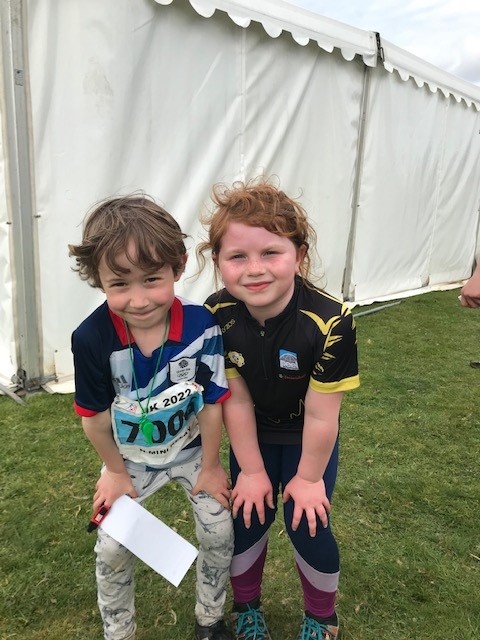 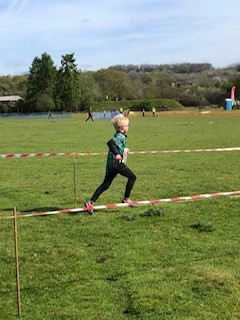 We may not have achieved a position in the results but let’s hope that this will be the first of many more JK relay runs for these enthusiastic young AIRE juniors!Next year’s JK is much more local in the south Lake District so book the Easter weekend in your diary and come and join in a great festival of orienteeringJK2022 -individual results6 AIRE juniors came to JK2022 over Easter weekend in South Wales. Here are the results- Well done to everyone!Jack CharlotteCharlie AlfiePennyJoby Day 136th M1214th W10 --5th W105th M10Day 27th M14B1st W12B2nd M10B-4th W10B4th M10BDay 34th M14B1st W12B1st M10B5th White2nd W 10B2nd M10Boverall5th M14B1st  W12B1st  M10B-3rd W10B2nd M10B